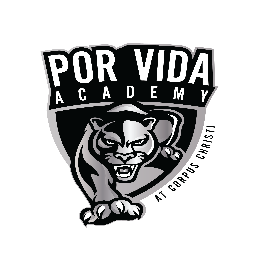 AugustAugustAugustAugustAugustAugustAugustSMTWTFS1234567891011121314151617181920212223242526272829303114SeptemberSeptemberSeptemberSeptemberSeptemberSeptemberSeptemberSMTWTFS12345678910111213141516171819202122232425262728293021OctoberOctoberOctoberOctoberOctoberOctoberOctoberSMTWTFS1234567891011121314151617181920212223242526272829303120NovemberNovemberNovemberNovemberNovemberNovemberNovemberSMTWTFS12345678910111213141516171819202122232425262728293016JanuaryJanuaryJanuaryJanuaryJanuaryJanuaryJanuarySMTWTFS1234567891011121314151617181920212223242526272829303119DecemberDecemberDecemberDecemberDecemberDecemberDecemberSMTWTFS1234567891011121314151617181920212223242526272829303112FebruaryFebruaryFebruaryFebruaryFebruaryFebruaryFebruarySMTWTFS1234567891011121314151617181920212223242526272818MarchMarchMarchMarchMarchMarchMarchSMTWTFS1234567891011121314151617181920212223242526272829303118AprilAprilAprilAprilAprilAprilAprilSMTWTFS12345678910111213141516171819202122232425262728293018JuneJuneJuneJuneJuneJuneJuneSMTWTFS123456789101112131415161718192021222324252627282930Regular Instructional DayStaff DevelopmentHoliday/BreakTestingFirst/Last Day of SchoolMayMayMayMayMayMayMaySMTWTFS1234567891011121314151617181920212223242526272829303119